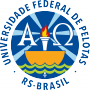 MINISTÉRIO DA EDUCAÇÃO UNIVERSIDADE FEDERAL DE PELOTASCENTRO DE ARTESCURSO DE DANÇA - LICENCIATURAAVALIAÇÃO DE TRABALHO DE MONTAGEM CÊNICA II – Banca AvaliadoraArt. 18° – A média final para a aprovação é 7,0 (sete) e não há exame para a disciplina. A nota final da Montagem será o somatório da nota do orientador (peso 5) e das notas dos dois componentes da banca (peso 2,5 cada um). A avaliação do orientador corresponde ao processo de montagem, a apresentação da obra cênica e ao relatório, sendo que esse último integra a nota com peso 1. A avaliação realizada pelos dois componentes da banca serão referentes à apresentação da obra cênica. Art. 19° – Os critérios abaixo elencados devem levar em consideração a coerência com a concepção coreográfica da obra.§ 1º À banca cabe a avaliação a partir da fruição da obra, considerando os critérios elencados.§ 2º Ao orientador cabe a avaliação processual do aluno, a partir dos critérios elencados.CRITÉRIOS AVALIATIVOSPARECER Data do Parecer:					Assinatura do(a) Avaliador(a):  Estudante:Estudante:Estudante:Estudante:Estudante:Estudante:Título da Obra:Professor(a) Orientador(a):Co-orientação:NOME DO(A) AVALIADOR(A):Data da apresentação:Critérios a serem observadosCritérios a serem observadosCritérios a serem observadosCritérios a serem observadosNotaNota1) Comunicação e acesso: material de divulgação, programa da obra (sinopse, ficha técnica, apoios, etc.), estratégias de acessibilidade, mobilização de público escolar. 1) Comunicação e acesso: material de divulgação, programa da obra (sinopse, ficha técnica, apoios, etc.), estratégias de acessibilidade, mobilização de público escolar. 1) Comunicação e acesso: material de divulgação, programa da obra (sinopse, ficha técnica, apoios, etc.), estratégias de acessibilidade, mobilização de público escolar. 1) Comunicação e acesso: material de divulgação, programa da obra (sinopse, ficha técnica, apoios, etc.), estratégias de acessibilidade, mobilização de público escolar. 0 a 12) Produção: organização do espaço e recepção da plateia; garantia das necessidades do espetáculo (figurino, cenário, elementos cênicos, espaço, elenco, etc); gerenciamento da produção (contatos, prazos, apoios);2) Produção: organização do espaço e recepção da plateia; garantia das necessidades do espetáculo (figurino, cenário, elementos cênicos, espaço, elenco, etc); gerenciamento da produção (contatos, prazos, apoios);2) Produção: organização do espaço e recepção da plateia; garantia das necessidades do espetáculo (figurino, cenário, elementos cênicos, espaço, elenco, etc); gerenciamento da produção (contatos, prazos, apoios);2) Produção: organização do espaço e recepção da plateia; garantia das necessidades do espetáculo (figurino, cenário, elementos cênicos, espaço, elenco, etc); gerenciamento da produção (contatos, prazos, apoios);0 a 13) Elementos de composição cênica: iluminação/design de luz; trilha sonora; cenografia e elementos cênicos; figurino; maquiagem;3) Elementos de composição cênica: iluminação/design de luz; trilha sonora; cenografia e elementos cênicos; figurino; maquiagem;3) Elementos de composição cênica: iluminação/design de luz; trilha sonora; cenografia e elementos cênicos; figurino; maquiagem;3) Elementos de composição cênica: iluminação/design de luz; trilha sonora; cenografia e elementos cênicos; figurino; maquiagem;0 a 1,254) Construção e transformação do espaço cênico (desenhos, formações espaciais, uso da relação espacial, trajetórias, composição do espaço, relação com a plateia, etc.);4) Construção e transformação do espaço cênico (desenhos, formações espaciais, uso da relação espacial, trajetórias, composição do espaço, relação com a plateia, etc.);4) Construção e transformação do espaço cênico (desenhos, formações espaciais, uso da relação espacial, trajetórias, composição do espaço, relação com a plateia, etc.);4) Construção e transformação do espaço cênico (desenhos, formações espaciais, uso da relação espacial, trajetórias, composição do espaço, relação com a plateia, etc.);0 a 1,255) Construção e transformação do tempo cênico: adequação do tempo (duração) e ritmo das cenas/partes; desenho da dinâmica do trabalho;5) Construção e transformação do tempo cênico: adequação do tempo (duração) e ritmo das cenas/partes; desenho da dinâmica do trabalho;5) Construção e transformação do tempo cênico: adequação do tempo (duração) e ritmo das cenas/partes; desenho da dinâmica do trabalho;5) Construção e transformação do tempo cênico: adequação do tempo (duração) e ritmo das cenas/partes; desenho da dinâmica do trabalho;0 a 1,256) Utilização de estratégias e ferramentas de composição coreográfica: adequação do tema e/ou questão/estímulo de composição com as soluções encontradas;6) Utilização de estratégias e ferramentas de composição coreográfica: adequação do tema e/ou questão/estímulo de composição com as soluções encontradas;6) Utilização de estratégias e ferramentas de composição coreográfica: adequação do tema e/ou questão/estímulo de composição com as soluções encontradas;6) Utilização de estratégias e ferramentas de composição coreográfica: adequação do tema e/ou questão/estímulo de composição com as soluções encontradas;0 a 1,157) Tipo de movimento: composição com padrões de movimento; gêneros de dança; criação de movimento; desenvolvimento de linguagem corporal; etc.; 7) Tipo de movimento: composição com padrões de movimento; gêneros de dança; criação de movimento; desenvolvimento de linguagem corporal; etc.; 7) Tipo de movimento: composição com padrões de movimento; gêneros de dança; criação de movimento; desenvolvimento de linguagem corporal; etc.; 7) Tipo de movimento: composição com padrões de movimento; gêneros de dança; criação de movimento; desenvolvimento de linguagem corporal; etc.; 0 a 1,108) Preparação cênica-corporal do elenco adequada para a proposta e de acordo com o contexto do trabalho; 8) Preparação cênica-corporal do elenco adequada para a proposta e de acordo com o contexto do trabalho; 8) Preparação cênica-corporal do elenco adequada para a proposta e de acordo com o contexto do trabalho; 8) Preparação cênica-corporal do elenco adequada para a proposta e de acordo com o contexto do trabalho; 0 a 19) Preocupação ética (direitos humanos, democracia e responsabilidade social), respeito à propriedade intelectual e direitos autorais.9) Preocupação ética (direitos humanos, democracia e responsabilidade social), respeito à propriedade intelectual e direitos autorais.9) Preocupação ética (direitos humanos, democracia e responsabilidade social), respeito à propriedade intelectual e direitos autorais.9) Preocupação ética (direitos humanos, democracia e responsabilidade social), respeito à propriedade intelectual e direitos autorais.0 a 1TOTALTOTALTOTALTOTAL10,0 (dez)  Característica do seu parecer:  Característica do seu parecer:  Característica do seu parecer:  Característica do seu parecer:DescriçãoSUGESTÕES (opcional, a critério do/a autor/a e orientador/a)SUGESTÕES (opcional, a critério do/a autor/a e orientador/a)SUGESTÕES (opcional, a critério do/a autor/a e orientador/a)SUGESTÕES (opcional, a critério do/a autor/a e orientador/a)SENSIBILIZAÇÃOSENSIBILIZAÇÃOSENSIBILIZAÇÃOSENSIBILIZAÇÃO  Sem Sugestões (   )   Sem Sugestões (   )   Sem Sugestões (   )   Sem Sugestões (   )   Sem Sugestões (   ) 